           ЙОГА – ДЛЯ ЗДОРОВЬЯ И КРАСОТЫЙога в облегчённом варианте – это мягкая растяжка с оздоровительным эффектом всего тела.                                                                                                                                                                    Основные преимущества растяжки:      - Наполняет мышцы и сосуды кислородом         (т.е. выполняет для них функцию дыхания).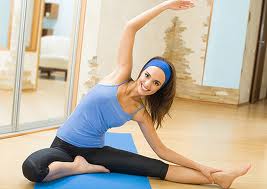       - Усиливает приток крови к мышцам и сосудам.   В результате – прилив энергии.   - Повышает    тонус всего   организма.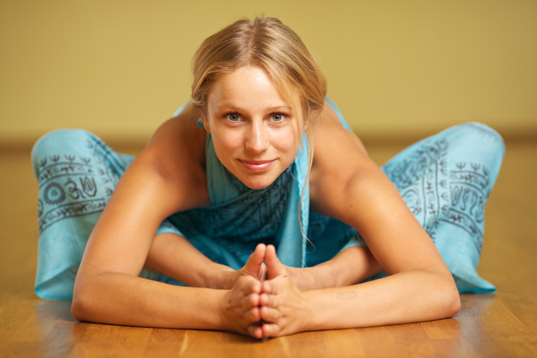   - Улучшает память, делает ум более подвижным,      а мышление – ярким.                  - Помогает снять стресс.                                       - Способствует оздоровлению внутренних органов.                                                                                                     Практика древних асан (поз) поможет  укрепить мышцы спины, исправить осанку, обрести отличную форму, естественно снизить вес, овладеть принципами правильного глубокого дыхания и укрепить иммунную систему.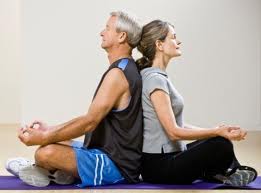 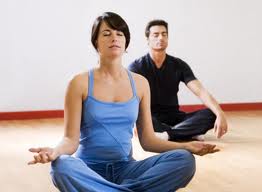                                      Первое занятие – бесплатно!!!                           Стоимость одного занятия - 500 тг., абонемент на месяц(12 занятий) – 5000 тг.    Ежедневно с 11.00 до 12.00 и с 18.30 до 19.30,  по воскресеньям – с 12.00 до 13.00После занятий йогой тело становится отдохнувшим, а ум – ясным  и готовым                                                                        к творческой деятельности.                                                                                                    Ваши инструкторы:       Анастасия и Сергей Казаковы.                        Запись по тел.:     8 -700 -965-17-89;  8 -705-874-78-80.                                                     «Йога-Студия», Мира–1;    е-mail:  kazakova810308@mail.ru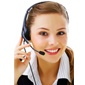 